Об утверждении Порядка размещениявременных сооружений на территории муниципального образования город Канск С целью совершенствования процесса размещения временных сооружений на территории города Канска, в соответствии со ст. 209 Гражданского кодекса Российской Федерации, ст. 16 Федерального закона от 06.10.2003 № 131-ФЗ «Об общих принципах организации местного самоуправления в Российской Федерации», статьями 30, 35 Устава города Канска, ПОСТАНОВЛЯЮ:          1.Утвердить Порядок размещения  временных сооружений на территории муниципального образования город Канск согласно приложению.        2. Опубликовать настоящее постановление в газете «Канский вестник» и разместить на официальном сайте администрации города Канска в сети Интернет.          3. Контроль за исполнением настоящего постановления возложить на управление архитектуры и инвестиций администрации города Канска и комитет по управлению  муниципальным имуществом администрации города Канска в пределах компетенции.4. Постановление вступает в силу со дня официального опубликования.Глава города Канска                                                                           Н.Н. КачанПриложение к постановлению администрации г. Канска от ___.___.2018 № _____ ПОРЯДОК РАЗМЕЩЕНИЯ ВРЕМЕННЫХ СООРУЖЕНИЙ НА ТЕРРИТОРИИ МУНИЦИПАЛЬНОГО ОБРАЗОВАНИЯ ГОРОД КАНСК 1. ОБЩИЕ ПОЛОЖЕНИЯНастоящий Порядок разработан в соответствии с законодательством Российской Федерации и Красноярского края, действующими нормами и правилами на территории муниципального образования город Канск.Порядок регулирует отношения по предоставлению права размещения временных сооружений объектов на территории города Канска, определяет основания и порядок внесения изменений в Схему временных сооружений.Размещение временных сооружений  осуществляется в соответствии с утвержденной схемой размещения временных сооружений  (далее – Схема размещения):по результатам Торгов;без проведения Торгов:- при предоставлении места в качестве компенсационного;- при продлении срока размещения временного сооружения.Размещение временных сооружений в соответствии с пунктом 1.2 осуществляется на основании договора на размещение временного сооружения на территории муниципального образования город Канск на платной основе, без предоставления земельного участка.Договор на размещение временного сооружения заключается в соответствии с положениями настоящего Порядка. Плата по договору на размещение перечисляется в бюджет города Канска в полном объеме.Места для размещения временных сооружений  предоставляются без права возведения капитальных строений.     1.6. К временным сооружениям относятся:1) автодром - временное сооружение, предназначенное для обучения вождению транспортных средств;2)автоматический киоск самообслуживания (далее - АКС) - автоматизированное устройство, предназначенное для продажи газированной воды и иных продовольственных товаров населению;3) автостоянка - временное сооружение со специально оборудованной прилегающей территорией для стоянки и хранения автомобильного транспорта, с организацией помещения охранного пункта высотой не более двух этажей;4) дизель-генераторная электроподстанция - временное сооружение контейнерного типа, включающее в себя дизель-генераторную установку в сборе со щитами автоматики, предназначенное для бесперебойного электроснабжения в период аварийных ситуаций;5)комплектная трансформаторная подстанция (КТП) - временное сооружение контейнерного типа, предназначенное для электроснабжения;6) мастерская по обслуживанию автомобилей - временное сооружение закрытого типа с рабочей зоной, подсобным помещением и специально оборудованной площадкой на прилегающей территории, предназначенное для выполнения шиномонтажных работ;7)телекоммуникационный контейнер - временное сооружение контейнерного типа из металлических конструкций, предназначенное для размещения технологического оборудования:-автономных телефонных станций и шкафов;-телефонных концентраторов;-телематических узлов;-узлов передачи данных;-узлов маршрутизации пакетов информации;-узлов передачи речевой информации по сетям передачи данных;8) служебные станции - временные сооружения, предназначенные для отдыха водителей и кондукторов общественного транспорта, размещенные на конечных пунктах городских маршрутов (диспетчерские пункты);9)павильон в сфере услуг и сервиса;10) павильон - тир.    1.7. Размещение временных сооружений, указанных в подпунктах 4,5, 7, 8 настоящего Положения, осуществляется без проведения аукциона.ооол2. ОСНОВНЫЕ ПОНЯТИЯВ настоящем Положении применяются следующие основные понятия:Временное сооружение представляет собой временную конструкцию, не связанную прочно с землей, вне зависимости от наличия или отсутствия подключения (технологического присоединения) к сетям инженерно-технического обеспечения.Субъект временного сооружения – юридическое лицо или индивидуальный предприниматель, зарегистрированные в установленном законом порядке (далее – Субъект).Договор на размещение временного сооружения – письменное соглашение, заключенное Комитетом по управлению муниципальным имуществом города Канска (далее – КУМИ г. Канска) с Субъектом (далее – Договор на размещение).Торги – организация и проведение аукционов по продаже права на заключение Договора на размещение временного сооружения (далее – Торги). 3. ОБЩИЕ ТРЕБОВАНИЯ К РАЗМЕЩЕНИЮ ВРЕМЕННЫХ СООРУЖЕНИЙНастоящие требования распространяются на временные сооружения, размещаемые на территории муниципального образования город Канск.Размещение временных сооружений Субъектами на территории города Канска производится строго в местах, определенных Схемой размещения, а также на основании документа, подтверждающего право на размещение объекта – Договора на размещение, заключенного в установленном порядке в КУМИ г.Канска в соответствии с типовой формой, утвержденной постановлением администрации г. Канска.Размещение и планировка временных сооружений, их техническая оснащенность должны отвечать противопожарным, санитарным, экологическим, архитектурным и другим установленным нормам и правилам, а также обеспечивать Субъекту возможность соблюдения требуемых законодательством условий труда.Требования, предъявляемые к размещению:временные сооружения должны гармонично вписываться в окружающую архитектурную среду, выполняться из современных, экологически безопасных строительных и отделочных материалов, с применением современных средств рекламы и дизайна. При размещении временных сооружений не должны нарушаться условия инсоляции жилых зданий, рядом с которыми они предполагаются размещаться;размещение временных сооружений не должно противоречить требованиям, нормам и правилам, установленным действующим законодательством Российской Федерации, законодательством Красноярского края, муниципальными правовыми актами города Канска;размещение временных сооружений  производится на площадках, имеющих твердое (асфальт, бетон, тротуарная плитка и т.д.) покрытие;размещение временных сооружений  в пределах ширины улиц и дорог возможно только на площадке с твердым покрытием вне границ тротуара (сужение тротуара не допускается);при размещении временных сооружений не допускается уничтожение и порча зеленых насаждений, асфальтирование и сплошное мощение приствольных кругов в радиусе ближе 1 (одного) метра от ствола;временные сооружения не должны препятствовать доступу спасательных и аварийных служб к существующим зданиям, строениям и сооружениям, инженерным коммуникациям, не должны создавать помехи для движения пешеходов и велосипедистов;при размещении временных сооружений их собственники (владельцы) обеспечивают беспрепятственный доступ инвалидов и маломобильных групп населения;Субъект обязан обеспечивать постоянный уход за внешним видом и содержанием временного сооружения: содержать их в чистоте и порядке, устранять повреждения вывесок, конструкций, производить уборку прилегающей территории в соответствии с действующими Правилами благоустройства территории муниципального образования город Канск.Не допускается осуществлять складирование мусора на элементах благоустройства, крышах временных сооружений и прилегающей к ним территории.Размещение временных сооружений и их эксплуатация не должны нарушать права и законные интересы иных лиц.Субъекты несут административную ответственность за ненадлежащее содержание прилегающей к временным сооружениям территории в соответствии с действующим законодательством Российской Федерации, Красноярского края, муниципальными нормативными правовыми актами г. Канска.  Временные сооружения не размещаются на расстоянии ближе 100 м от объектов досуга и торгово-развлекательных центров, образовательных учреждений.Не допускается размещение временных сооружений на прилегающих территориях подлежащих благоустройству вокруг капитальных объектов (определенных проектной документацией). Схема размещения разрабатывается на 5 лет.По окончании  срока действия Схемы орган местного самоуправления имеет право пересмотреть Схему на следующие 5 лет. 4. ПОРЯДОК ОПРЕДЕЛЕНИЯ ПРАВА СУБЪЕКТА НА РАЗМЕЩЕНИЕ ВРЕМЕННОГО СООРУЖЕНИЯСубъекты, заинтересованные в размещении временного сооружения, обращаются в КУМИ г. Канска с заявлением о заключении Договора на размещение временного сооружения (приложение № 1 к Порядку) с обязательным приложением документов, указанных в пунктах 4.1.1 и 4.1.2 настоящего Порядка.При подаче заявления о заключении Договора на размещение временного сооружения (далее – Заявление) без проведения Торгов при предоставлении  места в качестве компенсационного к заявлению прилагаются следующие документы:копии документов, удостоверяющих личность гражданина Российской Федерации, документов, удостоверяющих личность иностранного гражданина, лица без гражданства, включая вид на жительство и удостоверение беженца;копии документа, удостоверяющего права (полномочия) представителя физического или юридического лица, если с заявлением обращается представитель заявителя, и копия документа, удостоверяющего его личность гражданина Российской Федерации, в том числе военнослужащего, а также копии документов, удостоверяющих личность иностранного гражданина, лица без гражданства, включая вид на жительство и удостоверение беженца;ситуационный план размещения временного сооружения (в масштабе 1:500 или 1:1000) с указанием адреса предполагаемого места размещения объекта в соответствии с утвержденной Схемой размещения, полученный в Управлении архитектуры и инвестиций администрации г.Канска;проект временного сооружения, согласованный Управлением архитектуры и инвестиций администрации г. Канска;сведения о функциональном назначении объекта;протокол или выписка из протокола общего собрания собственников помещений многоквартирного дома о согласии размещения временного сооружения на прилегающей территории многоквартирного жилого дома;выписка из Единого государственного реестра юридических лиц или выписка из Единого государственного реестра индивидуальных предпринимателей.Выписка из Единого государственного реестра юридических лиц, выписка из Единого государственного реестра индивидуальных предпринимателей запрашиваются КУМИ г. Канска в порядке межведомственного информационного взаимодействия.Субъекты вправе представлять выписку из Единого государственного реестра юридических лиц или выписку из Единого государственного реестра индивидуальных предпринимателей по собственной инициативе.Несвоевременное предоставление органом или организацией по межведомственному запросу документов и информации не может являться основанием для отказа в заключении Договора на размещение временного сооружения.При подаче Заявления в целях продления срока размещения временного сооружения без проведения Торгов к заявлению прилагаются следующие документы:копии документов, удостоверяющих личность гражданина Российской Федерации, документов, удостоверяющих личность иностранного гражданина, лица без гражданства, включая вид на жительство и удостоверение беженца;копии документа, удостоверяющего права (полномочия) представителя физического или юридического лица, если с заявлением обращается представитель заявителя, и копия документа, удостоверяющего его личность гражданина Российской Федерации, в том числе военнослужащего, а также копии документов, удостоверяющих личность иностранного гражданина, лица без гражданства, включая вид на жительство и удостоверение беженца;фотоизображение действующего временного сооружения: 2 фотографии со стороны главного фасада и заднего фасада, размером 13 см x 18 см, в цветном исполнении, с датой выполнения съемки не позднее 7 дней на дату подачи заявления;копии действующих договоров на вывоз ТКО;копия действующего Договора на размещение временного сооружения;выписка из Единого государственного реестра юридических лиц или выписка из Единого государственного реестра индивидуальных предпринимателей. Выписка из Единого государственного реестра юридических лиц, выписка из Единого государственного реестра индивидуальных предпринимателей запрашиваются КУМИ г. Канска в порядке межведомственного информационного взаимодействия.Субъекты вправе представлять выписку из Единого государственного реестра юридических лиц или выписку из Единого государственного реестра индивидуальных предпринимателей и Договор на размещение временного сооружения по собственной инициативе.Несвоевременное предоставление органом или организацией по межведомственному запросу документов и информации не может являться основанием для отказа в заключении Договора на размещение временного сооружения.Заявления рассматриваются на комиссии по размещению временного сооружения в 30-дневный срок со дня поступления заявления.Комиссией по размещению временного сооружения может быть принято одно из следующих решений:о заключении Договора на размещение временного сооружения без проведения Торгов;о приостановлении рассмотрения Заявления (при непоступлении необходимых документов);об отказе в заключении Договора на размещение временного сооружения  без проведения Торгов, в связи с отсутствием места в Схеме размещения.Договор на размещение временного сооружения заключается с Субъектом без проведения Торгов в следующих случаях:Субъект имел заключенный Договор аренды земельного участка под эксплуатацию временного сооружения, и такой договор не расторгнут (не прекратил свое действие) до утверждения настоящего Порядка, и эти места размещения включены в действующую Схему размещения (в соответствии с пунктом 4.1.2 настоящего Порядка);Субъект имеет действующий Договор на размещение, заключенный в установленном порядке, заявление подано до истечения срока действия, указанного в Договоре на размещение, и не позднее, чем за 2 месяца до истечения срока действия, установленного в Схеме размещения (в соответствии с пунктом 4.1.2 настоящего Порядка);при предоставлении компенсационного (свободного) места в случае исключения места размещения временного сооружения из Схемы размещения в порядке, предусмотренном действующим законодательством (в соответствии с пунктом 4.1.1 настоящего Порядка).Альтернативное компенсационное (свободное) место предоставляется только для размещения временного сооружения аналогичного типа.Владелец временного сооружения вправе самостоятельно выбрать компенсационное место, предусмотренное Схемой размещения.В случае отказа владельца временного сооружения от размещения объекта на месте, предложенном в соответствии с настоящим пунктом, а также в случае отсутствия компенсационного места объект подлежит демонтажу силами и за счет владельца, а договор, на основании которого размещен объект, подлежит досрочному расторжению в порядке, установленном действующим законодательством Российской Федерации.Основаниями для отказа Субъекту при рассмотрении Заявления о заключении Договора на размещение временного сооружения без проведения Торгов при предоставлении места в качестве компенсационного являются:непредставление или представление не в полном объеме документов, указанных в пункте 4.1.1 настоящего Порядка;расторгнутый с заявителем Договор на размещение временного сооружения в соответствии с действующим законодательством.Основаниями для отказа Субъекту при рассмотрении Заявления о заключении Договора на размещение временного сооружения при продлении срока размещения временного сооружения без проведения Торгов являются:размещение временного сооружения на земельном участке, в отношении которого имеется распоряжение о предварительном согласовании размещения капитального объекта на этом земельном участке;расторгнутый с заявителем Договор на размещение временного сооружения в соответствии с действующим законодательством;истечение срока (периода) размещения временного сооружения, установленного в Схеме размещения, либо исключение места размещения временного сооружения из Схемы размещения;размещение временного сооружения в границах земельного участка (в границах производства работ), в отношении которого издан правовой акт о строительстве либо реконструкции объектов, признанных муниципальной нуждой;непредставление или представление заявителем не в полном объеме документов, указанных в пункте 4.1.2 настоящего Порядка;в случае если Заявление поступило после истечения срока размещения временного сооружения;в случае если место для размещения временного сооружения предоставлялось по результатам Торгов.Договор на размещение временного сооружения, за исключением случаев, указанных в пункте 4.1 настоящего Порядка, заключается по итогам Торгов в виде аукциона на право заключения Договора на размещение временного сооружения в порядке, установленном постановлением администрации г. Канска.Торги проводятся Управлением архитектуры и инвестиций администрацией г. Канска (далее – УАИ администрации г. Канска) в соответствии с требованиями действующего законодательства Российской Федерации и в порядке, установленном постановлением администрации г. Канска.Уполномоченным органом по организации и обеспечению проведения Торгов, осуществлению действий по подготовке проекта Схемы размещения и внесения в нее изменений является УАИ администрации г. Канска.Уполномоченным органом на заключение Договоров на размещение временных сооружений  является КУМИ г. Канска. Протокол комиссии по размещению временного сооружения с положительным решением о заключении Договора в отношении конкретного места размещения временного сооружения является подтверждением права и основанием для  заключения Договора на размещение.5. ПОРЯДОК ЗАКЛЮЧЕНИЯ ДОГОВОРА НА РАЗМЕЩЕНИЕ ВРЕМЕННОГО СООРУЖЕНИЯДоговор на размещение заключается КУМИ г. Канска с Субъектом на основании протокола комиссии по размещению временного сооружения в течение 10 дней.Срок, на который может быть заключен Договор на размещение временного сооружения, определяется Схемой размещения.Срок и порядок внесения платы по Договору на размещение определяется в Договоре на размещение.Наличие действующего Договора на размещение является подтверждением права на размещение временного сооружения и осуществление деятельности на месте и с видом реализуемой продукции согласно утвержденной Схеме размещения.Права и обязанности по Договору на размещение не подлежат передаче.Действие Договора на размещение прекращается в следующих случаях:по истечении срока, на который заключен Договор на размещение;по соглашению сторон;по обращению Субъекта о расторжении Договора на размещение;ликвидации юридического лица, являющегося Субъектом, в соответствии с гражданским законодательством Российской Федерации;прекращения деятельности физического лица, зарегистрированного в качестве индивидуального предпринимателя;нарушения Субъектом существенных условий Договора на размещение;одностороннего отказа КУМИ г. Канска от исполнения Договора на размещение.Основаниями для одностороннего отказа КУМИ г. Канска от исполнения Договора на размещение являются:- сдача временного сооружения в аренду (безвозмездное пользование) третьим лицам, отчуждение временного сооружения третьим лицам, иная передача прав третьим лицам; - более двух раз подряд нарушение сроков внесения платежей по Договору на размещение; - наличие зафиксированных систематических (двух и более) нарушений Субъектом Правил благоустройства г. Канска или архитектурных и иных требований к временным сооружениям, установленных действующим законодательством, настоящим Порядком, нормативными правовыми актами администрации города Канска и Договором на размещение.Кроме того, КУМИ г. Канска вправе отказаться в одностороннем порядке от исполнения Договора на размещение в случае необходимости размещения на территории, занимаемой временным сооружением, объектов федерального, регионального, местного значения.В случае прекращения действия Договора на размещение, территория должна быть освобождена от временного сооружения силами и за счет средств Субъекта, с которым заключен Договор на размещение, в течение 10 дней со дня прекращения действия Договора на размещение.Информацию о заключенных и расторгнутых Договорах на размещение КУМИ г.Канска ежемесячно, не позднее 10 числа месяца, следующего за отчетным, предоставляет в УАИ администрации г. Канска. В состав предоставляемой информации включаются сведения о владельце сооружения  (сторона по Договору на размещение): адрес места размещения, площадь места размещения, срок действия, дата заключения и номер Договора на размещение. 6. ВНЕСЕНИЕ ИЗМЕНЕНИЙ В СХЕМУ РАЗМЕЩЕНИЯВ целях принятия решений о внесении изменений в Схему размещения УАИ администрации города Канска формирует комиссию по разработке схемы временных сооружений на территории города Канска и внесению в нее изменений (далее – Комиссия) в составе, утвержденном постановлением главы города Канска.Комиссия принимает решение о внесении изменений в Схему размещения коллегиально.Комиссия в своей работе руководствуется принципами необходимости развития конкуренции, в целях развития услуг в шаговой (пешеходной) доступности от мест проживания или работы граждан.Основаниями для рассмотрения вопроса о внесении изменений в действующую Схему размещения являются:необходимость предоставления компенсационного места для размещения временного сооружения в случае изменения градостроительной ситуации до истечения установленного в Схеме размещения периода размещения;служебные записки руководителей функциональных подразделений администрации г. Канска о внесении изменений, касающихся типа объекта, адреса или адресного ориентира объекта, площади земельного участка, периода размещения временного сооружения.Для внесения Уполномоченным органом изменений в Схему размещения необходимо положительное решение Комиссии, указанной в пункте 6.1 настоящего Порядка.Не допускается включение в Схему размещения мест размещения временных сооружений кроме ремонта обуви на следующих улицах и площадях города Канска: ул. 40 лет Октября (с № 1 по №  47 по обе стороны улицы); ул. Ленина; пл. им. Коростелева; ул. Московская (с №  17 по № 73 по обе стороны улицы); ул. Некрасова (от путепровода до центрального парка). Исключаются из Схемы  при наличии нескольких нарушений и жалоб граждан и юридических лиц.Периодичность внесения изменений в Схему размещения устанавливается не чаще 1 (одного) раза в квартал, за исключением внесения изменений по основанию, предусмотренному подпунктом 1 пункта 6.4 настоящего Порядка.Проект изменений в Схему размещения должен содержать адресный ориентир предполагаемого места размещения временного сооружения, площадь земельного участка, тип временного сооружения.Информация об адресном ориентире предполагаемого места размещения временного сооружения и площади земельного участка предоставляется УАИ администрации г. Канска.Разработка проекта постановления об утверждении Схемы размещения (внесении изменений в Схему размещения) производится в порядке и сроки, определенные для принятия нормативных правовых актов администрации города Канска.Утвержденная Схема размещения и внесенные в нее изменения не могут служить основанием для расторжения Договоров на размещение временного сооружения, которые были заключены до утверждения (изменения) указанной Схемы размещения.Схема размещения и вносимые в нее изменения подлежат опубликованию в порядке, установленном для официального опубликования муниципальных правовых актов, а также размещению на официальном сайте администрации города Канска в информационно-телекоммуникационной сети Интернет.7. МОДЕРНИЗАЦИЯ ВРЕМЕННОГО СООРУЖЕНИЯ7.1. При проведении работ по модернизации временных сооружений, указанных в подпунктах  2, 5, 7  пункта 1.6  настоящего Положения, допускается изменение вида временного сооружения и его площади, в случае, если это предусмотрено проектом модернизации временного сооружения и если внесение изменений в схему размещения временных сооружений на территории города Канска возможно в порядке, предусмотренном для разработки и утверждения таких схем. Проведение работ по модернизации временного сооружения, влекущих за собой изменение вида временного сооружения и увеличение его площади не допускается для временных сооружений, размещение которых осуществлялось по результатам торгов.Под модернизацией в настоящем Положении понимается комплекс мероприятий, предусматривающих обновление функционально устаревшего временного сооружения, в том числе приведение к современным требованиям его объемно-планировочных решений, улучшение его потребительских качеств путем повышения уровня благоустройства, а также приведение временного сооружения в соответствие с функциональными требованиями путем применения современных строительных конструкций, материалов и т.п.7.2. Для рассмотрения вопроса, указанного в пункте 8.1 настоящего Положения, владелец временного сооружения обращается в Уполномоченный орган с заявлением о возможности проведения работ по модернизации временного сооружения с изменением площади временного сооружения и его вида, в случае если меняется вид временного сооружения. В заявлении указываются:данные заявителя (организационно-правовая форма, наименование юридического лица или Ф.И.О. физического лица);вид временного сооружения, место его размещения и площадь в соответствии с договором на размещение временного сооружения;вид временного сооружения, который предполагается после проведения работ по модернизации временного сооружения, в случае если меняется вид временного сооружения;площадь временного сооружения, которая предполагается после проведения работ по модернизации временного сооружения.К заявлению прикладываются:фотоизображение временного сооружения на день подачи заявления;копия договора на размещение временного сооружения;копия топографического плана местности (масштаб 1:500) с указанием места размещения временного сооружения до проведения работ по модернизации временного сооружения и места размещения временного сооружения с учетом изменения площади после проведения таких работ.Уполномоченный орган рассматривает возможность внесения изменений в схему размещения временных сооружений на территории города Канска, которой предусмотрено размещение указанного в заявлении временного сооружения, в порядке, предусмотренном для разработки и утверждения таких схем.При наличии оснований для отказа во внесении изменений в схему размещения временных сооружений на территории города Канска в соответствии с порядком, предусмотренным для разработки и утверждения данных схем, Уполномоченным органом готовится отказ в согласовании проведения работ по модернизации временного сооружения с изменением площади временного сооружения и его вида, в случае если меняется вид временного сооружения.В случае если внесение изменений в соответствующую схему возможно, уполномоченным органом готовится информационное письмо (заключение) о возможности внесения таких изменений и проведении работы по внесению изменений в соответствующую схему в установленном порядке с приложением схемы возможного размещения временного сооружения.Отказ либо информационное письмо (заключение) о возможности внесения изменений в схему размещения временных сооружений на территории города Канска с целью проведения работ по модернизации временного сооружения с приложением схемы возможного размещения временного сооружения направляется заявителю в течение тридцати дней с даты регистрации заявления.Заявитель в течение двух месяцев с момента получения информационного письма о возможности внесения соответствующих изменений в схему размещения временных сооружений на территории города Канска, направляет в Уполномоченный орган проект модернизации временного сооружения, влекущий за собой изменение площади временного сооружения и его вида, в случае если меняется вид временного сооружения.Проект должен содержать следующие разделы проектной документации:Раздел 1 «Схема планировочной организации земельного участка» должна содержать:в текстовой части:а) характеристику земельного участка, предоставленного для размещения временного сооружения;б)технико-экономические показатели земельного участка, предоставленного для размещения временного сооружения;в) описание организации рельефа вертикальной планировки;г) описание решений по благоустройству территории;в графической части:д)схему планировочной организации земельного участка с отображением:           мест размещения существующих объектов капитального строительства, временных сооружений и предполагаемого к размещению временного сооружения с указанием существующих и проектируемых подъездов и подходов к ним;           решений по планировке, благоустройству, озеленению и освещению территории;е) ситуационный план размещения временного сооружения с отображением существующих инженерных коммуникаций.Раздел 2 «Архитектурные решения» должен содержать:в текстовой части:а) описание и обоснование внешнего и внутреннего вида временного сооружения, его пространственной, планировочной и функциональной организации;б) описание и обоснование использованных композиционных приемов при оформлении фасадов временного сооружения;в)описание решений по отделке помещений основного, вспомогательного, обслуживающего и технического назначения;в графической части:г) цветовое решение фасадов;д)план временного сооружения с приведением экспликации помещений;е)иные графические и экспозиционные материалы (при необходимости).Уполномоченный орган рассматривает проект модернизации временного сооружения на предмет его содержания и соответствия проектных решений схеме возможного размещения временного сооружения.Основанием для отказа в согласовании проекта модернизации временного сооружения, влекущего за собой изменение площади временного сооружения и его вида, в случае если меняется вид временного сооружения, является несоответствие проекта схеме возможного размещения временного сооружения.В случае согласования проекта Уполномоченным органом в течение тридцати календарных дней с момента обращения владельца временного сооружения с заявлением о согласовании такого проекта, но не ранее даты вступления в силу правового акта о внесении изменений в схему размещения временных сооружений на территории города Канска, вносятся соответствующие изменения в договор на размещение временного сооружения.В течение пятнадцати календарных дней после завершения работ, повлекших за собой изменение площади временного сооружения, владелец временного сооружения направляет в Уполномоченный орган соответствующее извещение в порядке, предусмотренном пунктом 15 настоящего Положения.8. КОНТРОЛЬ ЗА РАЗМЕЩЕНИЕМ И ПОРЯДОК ОБСЛЕДОВАНИЯ ВРЕМЕННЫХ СООРУЖЕНИЙ8.1.Организация контроля за размещением временных сооружений на территории муниципального образования город Канск осуществляется КУМИ г. Канска посредством организации деятельности Рабочей группы по обследованию временных сооружений (далее – Рабочая группа).8.2.Обследование временного сооружения осуществляется Рабочей группой, созданной распоряжением главы г. Канска, для оценки соответствия временного сооружения Схеме размещения, действующему Договору на размещение и требованиям, предъявляемым настоящим Порядком, в соответствии с графиком обследования временного сооружения, размещенных на территории города Канска (далее – График).8.3.График на текущий год формируется Рабочей группой не позднее 15 января, утверждается руководителем КУМИ г. Канска и размещается на официальном сайте администрации г. Канска в течение 10 рабочих дней со дня его утверждения, за исключением графика, предлагаемого к реализации в 2018 году. Период от дня размещения графика на официальном сайте до дня начала первой проверки должен составлять не менее, чем 3 рабочих дня.График, предлагаемый к реализации в 2018 году, формируется Рабочей группой не позднее 01 апреля 2018 года.8.4.В Графике указываются адресный ориентир временного сооружения, дата начала и окончания обследования.8.5.В График могут быть внесены изменения и дополнения на основании поступившей в распоряжение Рабочей группы информации о нарушениях, жалобах. Все внесенные изменения полежат размещению на официальном сайте администрации г. Канска, в порядке, установленном п. 8.3.8.6.Результаты обследования временного сооружения фиксируются актом обследования нестационарного торгового объекта (далее – Акт), составляемым Рабочей группой по форме согласно приложению № 2 к настоящему Порядку.8.7.Выявленные несоответствия временного сооружения Схеме размещения, Договору на размещение и требованиям, предъявляемым настоящим Порядком, указываются в Акте и фиксируются в фото- и (или) видеоматериалах.8.8.Владелец временного сооружения вправе присутствовать при обследовании соответствующего объекта лично или направить своего уполномоченного представителя. Отсутствие владельца временного сооружения (или его уполномоченного представителя) не является основанием для отложения обследования соответствующего временного сооружения.8.9.Рабочая группа устанавливает срок устранения выявленных несоответствий с учетом объема работ, необходимых для устранения.8.10.Акт оформляется в двух экземплярах, один из которых остается у Рабочей группы, другой вручается владельцу или его уполномоченному представителю. При выявлении нарушений Акт вручается владельцу объекта или направляется заказным с уведомлением письмом в течение 3 дней с момента обследования временного сооружения с требованием устранить нарушение в установленный срок. При отсутствии нарушений Акт вручается по требованию.8.11.Владелец временного сооружения устраняет выявленные несоответствия и уведомляет КУМИ г. Канска об их устранении в установленный Актом срок.8.12.Повторное обследование временного сооружения осуществляется Рабочей группой в установленный Актом срок.8.13.При проведении повторного обследования, в случае неустранения несоответствий, указанных в Акте, КУМИ г. Канска принимает решение о расторжении Договора на размещение в одностороннем порядке.Приложение № 1 к Порядку размещения временного сооружения на территории муниципального образования город КанскРуководителю КУМИ г. Канска_______________________________Заявление о заключении договора на размещение временного сооруженияот ________________________________________________________________________________________________________________________________________________________________________________________________________________________________________________________________________________Примечание.  Для предпринимателей без образования юр. лица указываются:фамилия,  имя,  отчество,  реквизиты  документа,  удостоверяющего  личность (серия,  номер, кем и когда выдан), место жительства, номер телефона, номер свидетельства   о  гос.  регистрации;  для  представителя  по  доверенности указываются:  фамилия, имя, отчество представителя, реквизиты доверенности, которая прилагается к заявлению.Для  юридических лиц указываются:наименование, организационно-правовая форма, адрес места нахождения, номер телефона, фамилия, имя, отчество лица, уполномоченного   представлять  интересы  юридического  лица,  с  указанием реквизитов  документа,  удостоверяющего  эти  правомочия  и  прилагаемого к заявлению.Прошу  Вас  заключить договор на размещение временного сооружения:Местонахождение временного сооружения:_______________________________________________________________________________________________________________________________________Тип сооружения:______________________________________________________________Площадь сооружения: ____________ кв. м.Дополнительная информация (нужное подчеркнуть): первичное размещение/продление срока размещения без проведения Торгов.Обязуюсь по первому требованию КУМИ г. Канска демонтировать временное  сооружение в течение 10 дней, в противном случае согласен с тем, что объект может быть демонтирован принудительно и размещен на ответственное хранение, расходы по принудительному демонтажу обязуюсь компенсировать.При предоставлении места в качестве компенсационного для размещения временное  сооружение без проведения Торгов к заявлению прилагаются следующие документы:копии документов, удостоверяющих личность гражданина Российской Федерации, документов, удостоверяющих личность иностранного гражданина, лица без гражданства, включая вид на жительство и удостоверение беженца;копии документа, удостоверяющего права (полномочия) представителя физического или юридического лица, если с заявлением обращается представитель заявителя, и копия документа, удостоверяющего его личность гражданина Российской Федерации, в том числе военнослужащего, а также копии документов, удостоверяющих личность иностранного гражданина, лица без гражданства, включая вид на жительство и удостоверение беженца;ситуационный план размещения временного  сооружения  (в масштабе 1:500 или 1:1000) с указанием адреса предполагаемого места размещения объекта в соответствии с утвержденной Схемой размещения на территории города Канска, полученный в Управлении архитектуры и инвестиций администрации г.Канска;проект временного  сооружения, согласованный Управлением архитектуры и инвестиций администрации г. Канска;сведения о функциональном назначении объекта;протокол или выписка из протокола общего собрания собственников помещений многоквартирного дома о согласии размещения временного  сооружения (в случае размещения на прилегающей территории многоквартирного жилого дома);выписка из Единого государственного реестра юридических лиц или выписка из Единого государственного реестра индивидуальных предпринимателей.Выписка из Единого государственного реестра юридических лиц, выписка из Единого государственного реестра индивидуальных предпринимателей запрашиваются КУМИ г. Канска в порядке межведомственного информационного взаимодействия.Субъекты вправе представлять выписку из Единого государственного реестра юридических лиц или выписку из Единого государственного реестра индивидуальных предпринимателей по собственной инициативе.Несвоевременное предоставление органом или организацией по межведомственному запросу документов и информации не может являться основанием для отказа в заключении Договора на размещение временного  сооружения.При продлении срока размещения временного  сооружения без проведения Торгов к заявлению прилагаются следующие документы:копии документов, удостоверяющих личность гражданина Российской Федерации, документов, удостоверяющих личность иностранного гражданина, лица без гражданства, включая вид на жительство и удостоверение беженца;копии документа, удостоверяющего права (полномочия) представителя физического или юридического лица, если с заявлением обращается представитель заявителя, и копия документа, удостоверяющего его личность гражданина Российской Федерации, в том числе военнослужащего, а также копии документов, удостоверяющих личность иностранного гражданина, лица без гражданства, включая вид на жительство и удостоверение беженца;фотоизображение действующего временного  сооружения: 2 фотографии со стороны главного фасада и заднего фасада, размером 13 см x 18 см, в цветном исполнении, с датой выполнения съемки не позднее 7 дней на дату подачи заявления;копии действующих договоров на вывоз ТКО, в том числе вывоз и (или) утилизацию макулатуры;копия Договора на размещение временного  сооружения;выписка из Единого государственного реестра юридических лиц или выписка из Единого государственного реестра индивидуальных предпринимателей. Выписка из Единого государственного реестра юридических лиц, выписка из Единого государственного реестра индивидуальных предпринимателей запрашиваются КУМИ г. Канска в порядке межведомственного информационного взаимодействия.Субъекты вправе представлять выписку из Единого государственного реестра юридических лиц или выписку из Единого государственного реестра индивидуальных предпринимателей и Договор на размещение временного  сооружения по собственной инициативе.Несвоевременное предоставление органом или организацией по межведомственному запросу документов и информации не может являться основанием для отказа в заключении Договора на размещение временного  сооружения.Подпись лица, подавшего заявление:«____» __________ 20___ г.   ___________________    _________________________________              (дата)                            (подпись заявителя)           (расшифровка подписи заявителя)_______________________________________________________________________________(следующие позиции заполняются должностным лицом, принявшим заявление)Документы представлены на приеме «___» ______________ 20___ г.  ___ ч. ___ мин.Входящий номер регистрации заявления _________________________________________________                   ______________     (Ф.И.О. должностного лица,                                   (подпись)         принявшего заявление)Приложение № 2 к Порядку размещения временного  сооружения на территории муниципального образования город Канск АКТ № _______обследования временного  сооруженияг. Канск                                                                          «___» ___________ 20__ г.Рабочей группой по обследованию временных  сооружений в составе:_________________________________________________________   ________________________________                                         (должность)                                                                    (Ф.И.О.)_________________________________________________________   ________________________________                                         (должность)                                                                    (Ф.И.О.)__________________________________________________   ____________________________                                  (должность)                                                                    (Ф.И.О.)__________________________________________________   ____________________________                                  (должность)                                                                    (Ф.И.О.)___________________________________________________________________________________________(должность и Ф.И.О. лиц, осуществивших обследование)в присутствии владельца объекта (либо его уполномоченного представителя):______________________________________________________________________________________________________________________________________________________________,(наименование юридического лица, ИП, Ф.И.О. физического лица)действующего на основании _________________________________________________________________________________________________________________________________,осуществлено обследование временного  сооружения, размещенного по адресу: _____________________________________________________________  на  соответствие Схеме размещения временных  сооружений , утвержденной постановлением администрации г. Канска, действующему Договору на размещение и требованиям, предъявляемым Порядком размещения временных  сооружений на территории муниципального образования город Канск, утвержденным постановлением администрации г. Канска. Договор на  размещение временного  сооружения  от «___» _________ 20__ г. № _________ (далее – Договор).По результатам  обследования  установлено,   что   размещенный   объект соответствует/не соответствует    (нужное    подчеркнуть)    необходимым требованиям.Выявленные в ходе обследования несоответствия:Срок устранения несоответствия: до «__» _____________ 20__ г.Срок повторного обследования: с «__»______20__г. по «__»______20__г.Решение Рабочей группы:____________________________________________________________________________________________________________________________________________________________________________________________________________________________________________________________________________Подписи членов Рабочей группы: ____________________   __________________________               (подпись)                                             (Ф.И.О.)____________________   __________________________               (подпись)                                             (Ф.И.О.)____________________   __________________________               (подпись)                                             (Ф.И.О.)____________________   __________________________               (подпись)                                             (Ф.И.О.)____________________   __________________________               (подпись)                                             (Ф.И.О.)Отметка о вручении Акта: ____________________________________________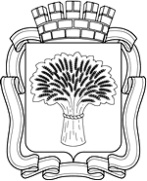 Российская ФедерацияАдминистрация города Канска
Красноярского краяПОСТАНОВЛЕНИЕРоссийская ФедерацияАдминистрация города Канска
Красноярского краяПОСТАНОВЛЕНИЕРоссийская ФедерацияАдминистрация города Канска
Красноярского краяПОСТАНОВЛЕНИЕРоссийская ФедерацияАдминистрация города Канска
Красноярского краяПОСТАНОВЛЕНИЕ2018  г.№№ п/пНаименование параметров объектаИсходные данныеФактические данныеУстановленное несоответствие1Адресный ориентир расположения временного  сооружения2Тип временного  сооружения3Период размещения временного  сооружения4Вид деятельности5Площадь земельного участка,  занимаемая временным  сооружением6Внешний вид объекта (описание)7Благоустройство прилегающей к объекту территории